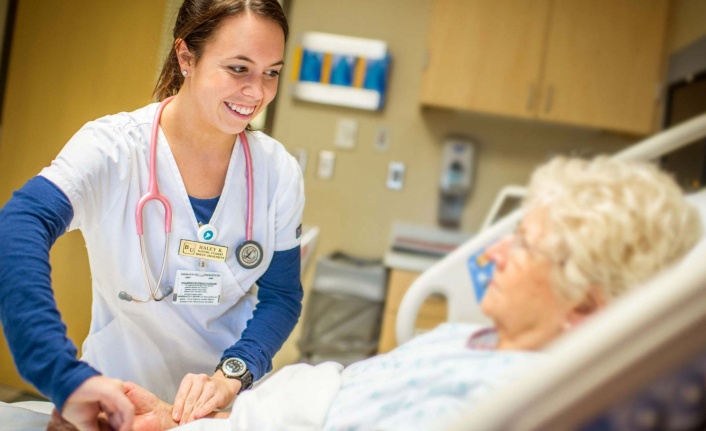 Hemşire YardımcılığıHEMŞİRE YARDIMCISI GÖREV VE SORUMLULUKLARI    Hemşire Yardımcısı; sağlık meslek liselerinin hemşire yardımcılığı programından mezun olup hemşire nezaretinde yardımcı olarak çalışan, ayrıca hastaların günlük yaşam aktivitelerinin yerine getirilmesi, beslenme programının uygulanması, kişisel bakım ve temizliği ile sağlık hizmetlerine ulaşımında yardımcı olan ve refakat eden sağlık teknisyenidir. GÖREVLERİa)  Hasta odasının düzenini ve temizliğinin yapılmasını sağlar.b)  Hastanın yatağını yapar.c) Hasta güvenliğinin sağlanmasına yardım eder.ç) Hastanın tedavi planında yer alan ve hemşirenin uygun gördüğü oral ilaçları hastaya verir.d)  Hastanın kişisel bakım ve temizliği ile ilgili gereksinimlerinin karşılanmasına yardım eder.e)  Hastanın deri bütünlüğünü gözlemleyerek hemşireye bilgi verir.f)   Hastaların muayene, tetkik ve tedavi için hazırlanmasına, tıbbi işlem öncesinde elbiselerinin değiştirilmesine ve işlem sonrasında giyinmesine yardım eder.g)  Yatak yarasını önlemeye yönelik koruyucu işlemlerde hemşireye yardım eder.ğ) Hastanın günlük yaşam aktivitelerinin yerine getirilmesine yardım eder.h)  Yataktan kalkamayan veya kalkması uygun görülmeyen hastanın boşaltımına yardımcı olur, varsa boşaltımla ilgili sorunlarını hemşireye bildirir.ı) Hastanın idrar torbasını boşaltır veya değiştirir.i) Hastadan steril olmayan idrar örneği ve dışkı örneği alır.j)   Hastanın beslenme programına uygun olarak beslenmesine yardımcı olurk)  Kilo takibi gereken hastalarda günlük kilo takibini yapar.l)   Hemşirenin uygun gördüğü durumlarda hastanın yürümesine ve hareket etmesine yardım eder.m) Hareket kısıtlılığı olan hastalarda uygun görülen pozisyonu verir.n)  Hastanın başka bir kliniğe ya da birime transferine yardım ve refakat eder.o)  Hasta için planlanan egzersiz programının hastaya uygulanmasına yardım eder.ö) İlgilendiği hastaların genel durumunda fark ettiği değişiklikleri hemşireye bildirir.p)  Ölüm sonrası yapılması gereken bakımları uygular.r)   Alınan kan, doku veya diğer örneklerin laboratuvara naklini sağlar. s)  Hasta bakımında kullanılan malzemelerin hazırlanmasını, temizliğini, dezenfeksiyonunu ve uygun şekilde saklanmasına yardım eder.MESLEĞİN GEREKTİRDİĞİ ÖZELLİKLER   Hemşire olmak isteyenlerin;     Biyolojiye ilgili ve bu alanda başarılı, insanlara yardım etmekten hoşlanan, Sorumluluk duygusu yüksek, çabuk ve doğru karar verebilen, temiz, dikkatli, titiz, tedbirli, tertipli, şefkatli, sevecen, bedence sağlıklı, dayanıklı ve soğukkanlı kimseler olmaları gerekir.ÇALIŞMA ALANLARI VE İŞ BULMA OLANAKLARI      Hemşire Yardımcıları; resmi veya özel hastanelerde, dispanser ve sağlık ocaklarında görev alabilirler. Ebe Yardımcısı Sağlık Bakanlığına, Sosyal Sigortalar Kurumu ve üniversitelere bağlı hastanelerle özel hastanelerde, doğumevlerinde ve aile planlaması merkezlerinde, aile hekimliği birimlerinde,doğum klinikleri ve dispanserlerde iş bulabilirler. Bu meslekte çalışma koşulları genelde ağır olmasına karşın, ülkenin her yerinde çalışma olanağı olduğundan iş bulma sorununun olmadığı söylenebilir.     Sağlık Bakanlığına bağlı kamu ve özel yataklı / yataksız sağlık kurum ve kuruluşları, Başbakanlık Sosyal Yardım ve Çocuk Esirgeme Kurumuna bağlı yataklı/ yataksız sağlık kurum ve kuruluşları, Yükseköğretime bağlı yataklı / yataksız sağlık kurum ve kuruluşlarıdır.      Sağlık Bilimleri alanında yer alan meslekleri tercih etmek isteyen öğrenciler, TYT ve AYT’ de diğer bölümlere göre daha avantajlı 2 yıllık ön lisans programlarına ek puanlarla yerleştirilmektedir.       Üniversitelerin Hemşire Yardımcılığı programında eğitim süresi 4 yıldır.       Okulumuzda mezun olan öğrencilerin İki yıllık yerleşebilecekleri Ön Lisans bölümleri aşağıdaki gibidir.
    Diyaliz, Elektronörofizyoloji, Engelli Bakımı ve Rehabilitasyon, Evde Hasta Bakımı, Fizyoterapi, İlk ve Acil Yardım, İş ve Uğraşı Terapisi, Laboratuvar Teknolojisi, Laborant ve Veteriner Sağlık, Patoloji Laboratuvar Teknikleri, Perfüzyon Teknikleri, Sağlık Kurumları İşletmeciliği, Tıbbi Laboratuvar Teknikleri, Yaşlı Bakımı ve Tıbbi Tanıtım ve Pazarlama.